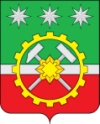 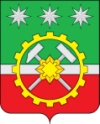 Уважаемые руководители!	На основании письма уполномоченного по правам ребенка в Амурской области Н.П. Третьяковой от 17.08.2018 г. № 01-23-3740 об усилении работы по предупреждению детского травматизма Управление образования администрации г. Шимановска рекомендует провести родительские собрания по профилактике детского травматизма и смертности, разместить на информационных стендах, сайтах ОУ и распространить в сети WhatsApp памятки по предупреждению детского травматизма. Особое внимание уделить профилактическим мероприятиям по предотвращению выпадения детей из окон. 	Приложение: Памятки для размещения на сайтах, стендах и в сети WhatsApp.МОАУ СОШ № 1,2,3,4МАДОУ № 6,7,8,16Начальник 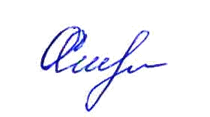 С.А. Останина